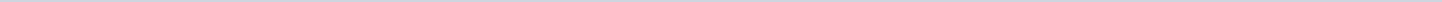 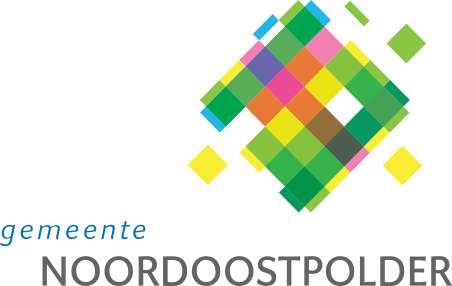 Gemeente NoordoostpolderAangemaakt op:Gemeente Noordoostpolder29-03-2024 00:15Politieke vragen2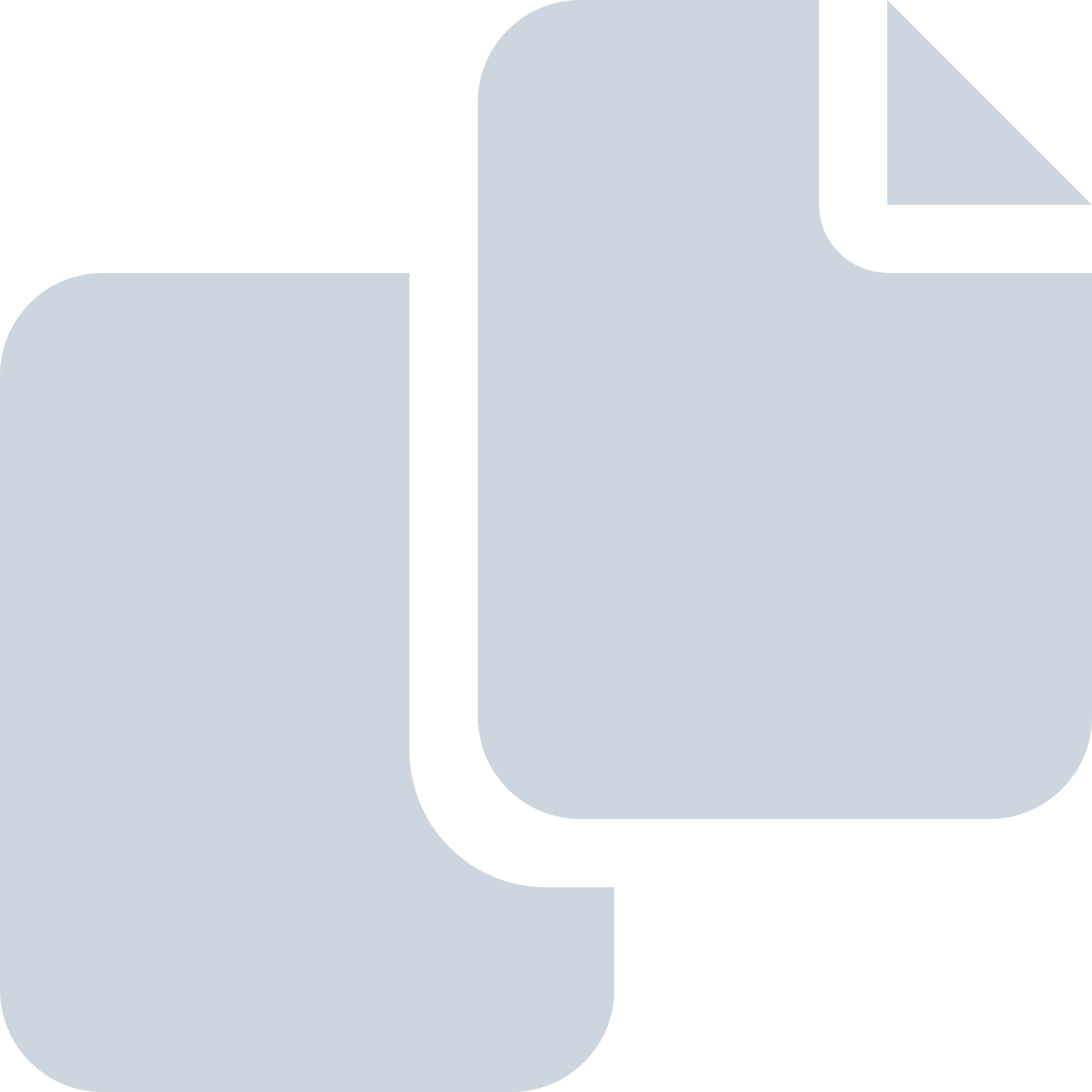 Periode: mei 2018#Naam van documentPub. datumInfo1.E05 Beantw. vragen GroenLinks over Talmahof03-05-2018PDF,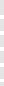 58,15 KB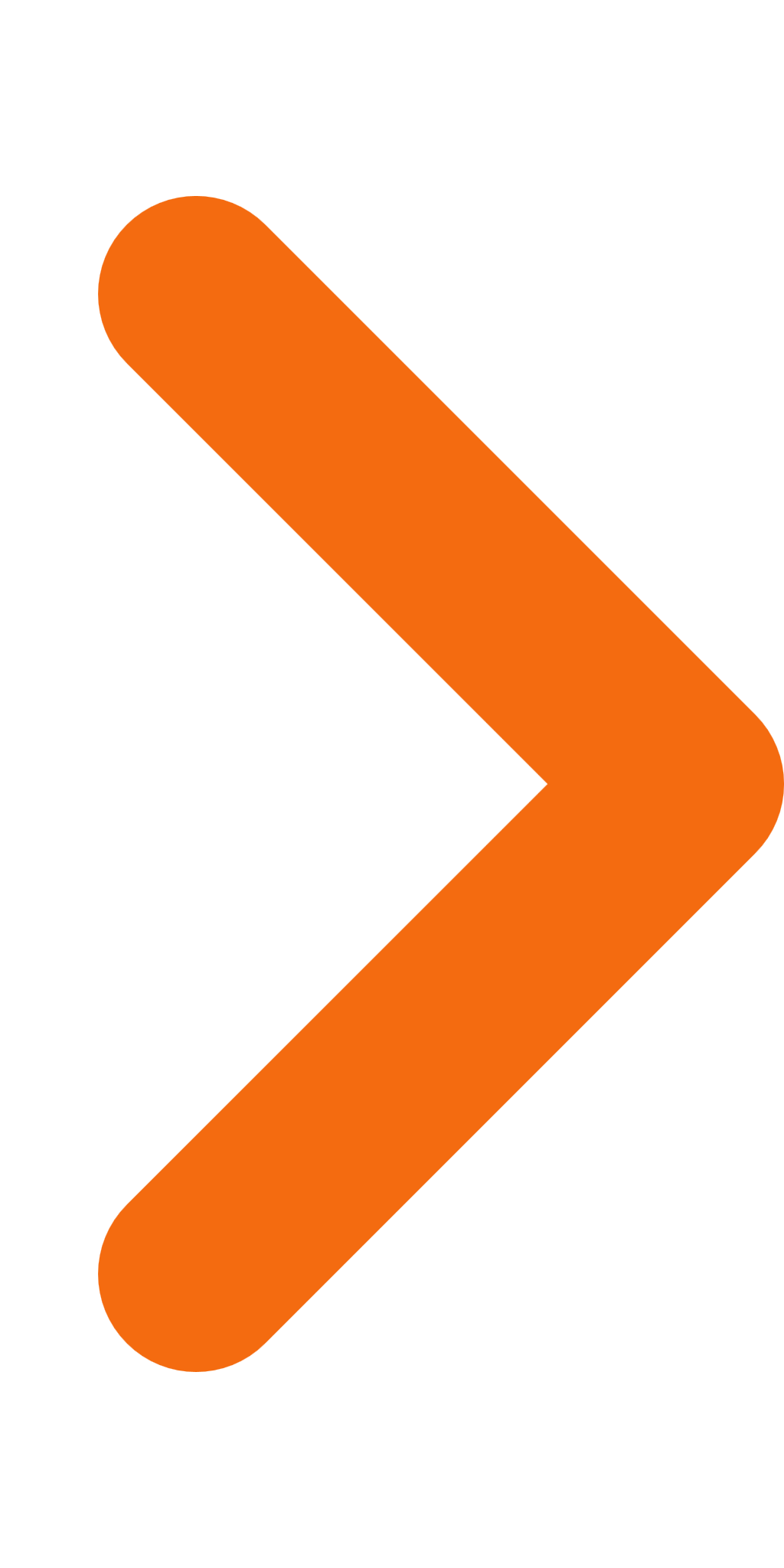 2.E01 00 Beantw. vragen PvdA over nieuwe privacywetgeving24-05-2018PDF,56,16 KB